Выписказемельный участок с кадастровым номером 50:38:0070205:2, расположенного по адресу: обл. Московская, г. Зарайск, ул. Металлистов, дом 7Фрагмент публичной кадастровой карты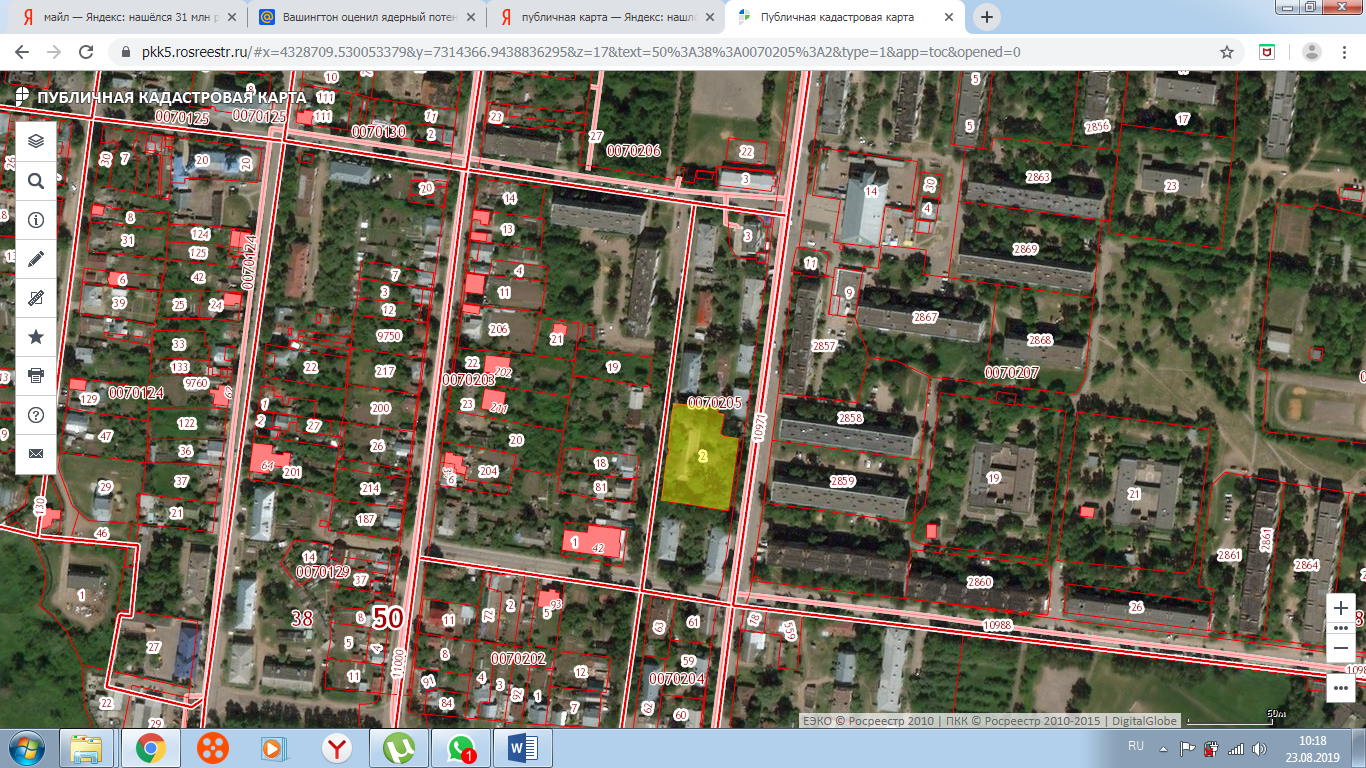 Фрагмент карты функциональных зон из Правил землепользования и застройки территории (части территории) городского округа Зарайск Московской области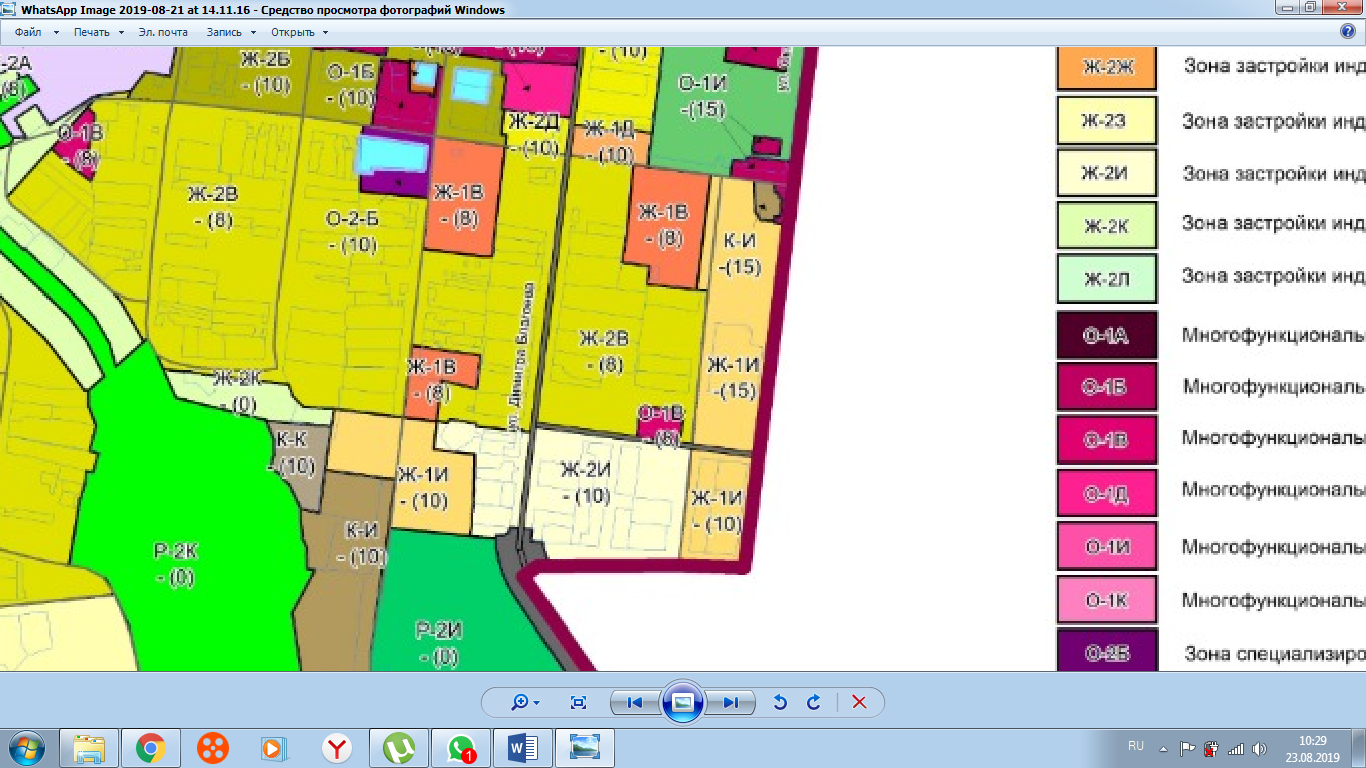      -  Зона многоквартирной жилой застройки (тип И)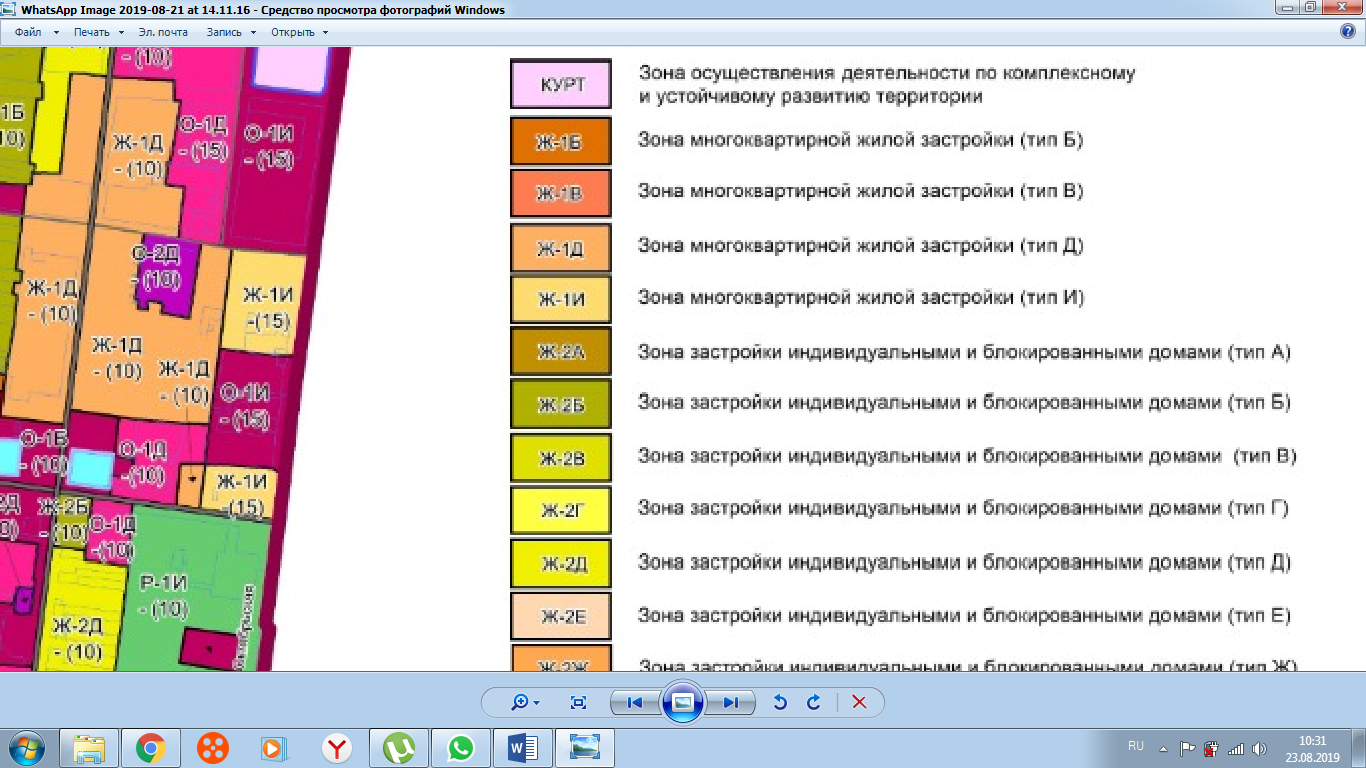 